Querido Presidente Hugo Rafael Chavez Frias, dentro de mi corazon son demasiados los deseos llenos de AMOR lo que tengo para ti y quedaria pobre la carta al tratarlo de expresar; y todo esto que siento por ti es el fruto de lo que tu cosechaste en mi humilde corazon. Te AMO CHAVEZDIOS te llene de muchisima salud.BENDICIONES para ti...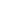 